Консультация для педагогов «Что такое артикуляционная гимнастика и для чего она нужна?»9 февраля 2022 года в ГКОУ «Специальная (коррекционная) общеобразовательная  школа – интернат  № 1», в рамках работы Краевого Ресурсного консультационного центра,  учитель-логопед высшей квалификационной категории, Гузий Мария Анатольевна провела консультацию для педагогов на тему: «Что такое артикуляционная гимнастика и для чего она нужна?».      Основная цель  проведения консультации: повышение профессиональной компетентности педагогов в вопросах коррекционной работе с детьми, имеющими речевые нарушения.Мария Анатольевна раскрыла причины, по которым необходимо заниматься артикуляционной гимнастикой с детьми. Вместе с педагогами выполнила комплекс специальных упражнений для тренировки органов артикуляции (губ, щек, языка, нижней челюсти), необходимых для правильного звукопроизношения и предложила педагогам рекомендации по проведению артикуляционной гимнастики.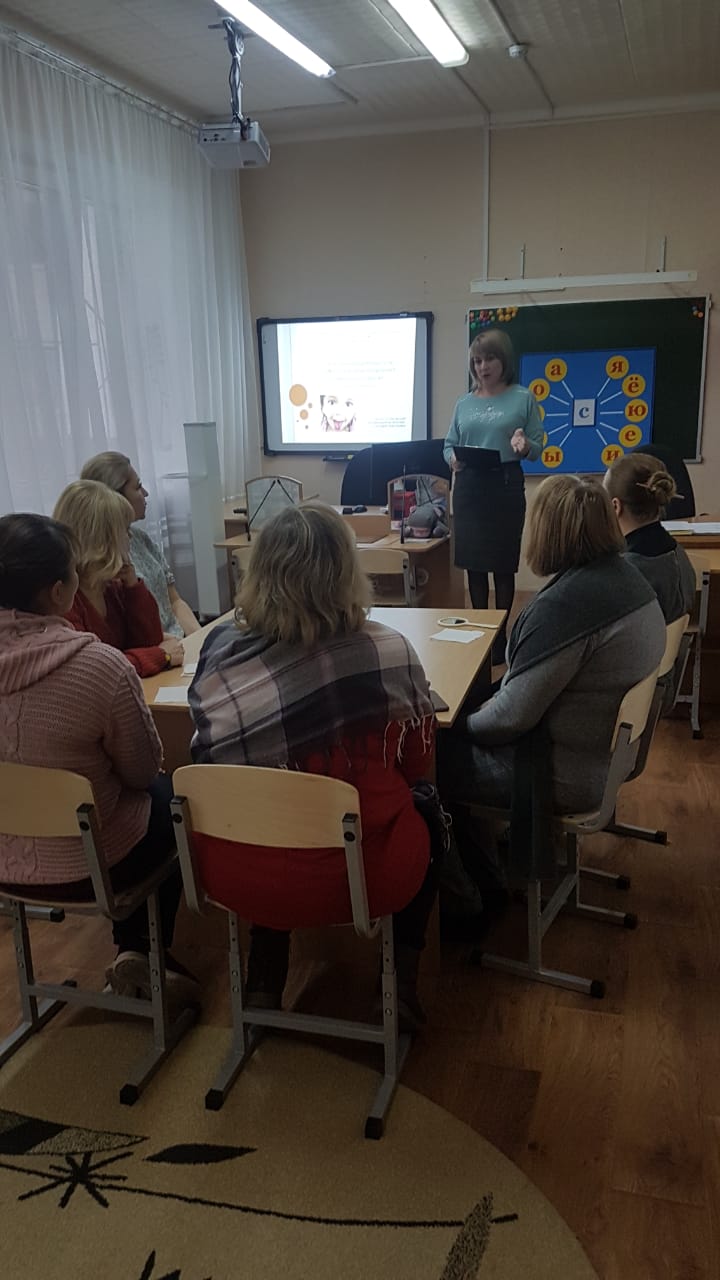 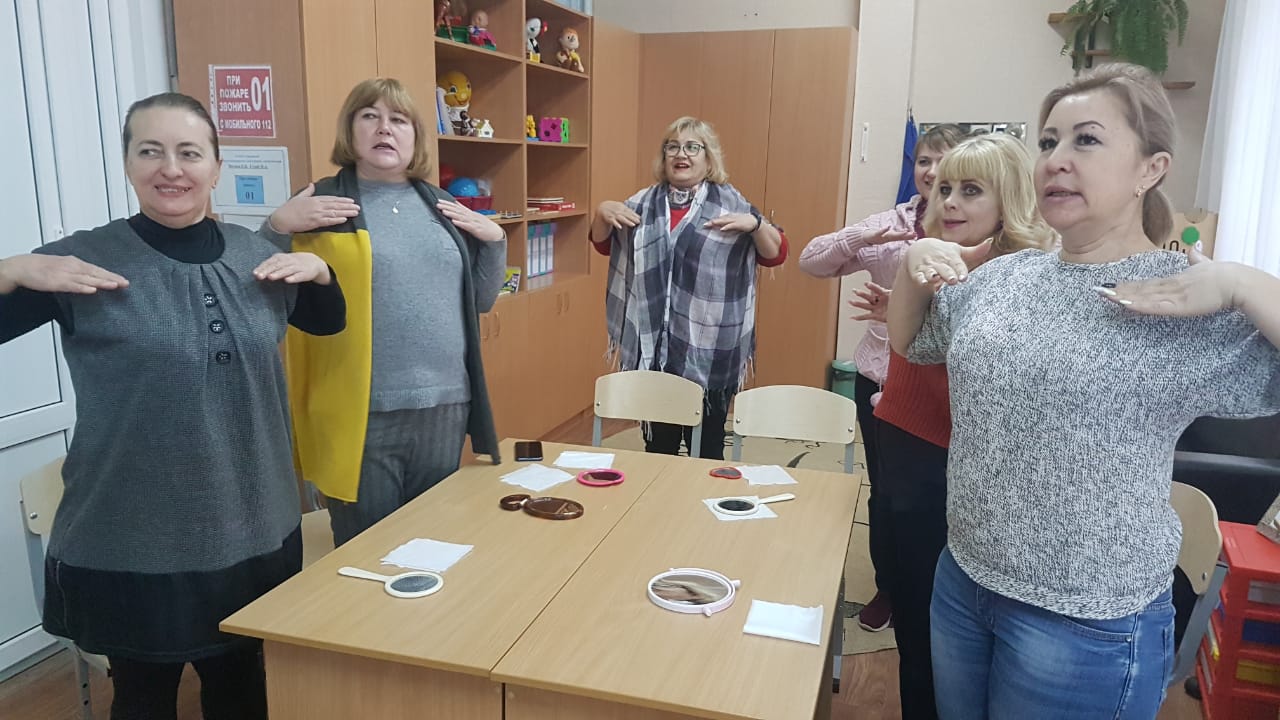 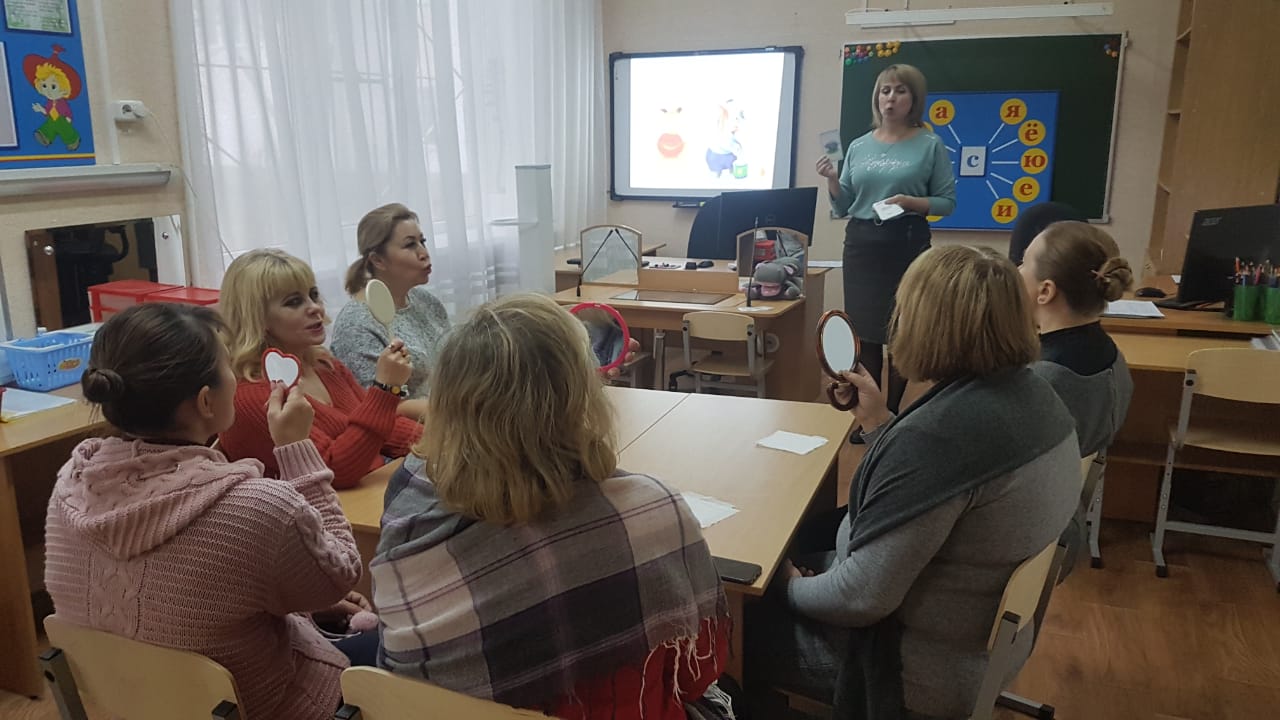 